Temat: Porównywanie ułamków dziesiętnych.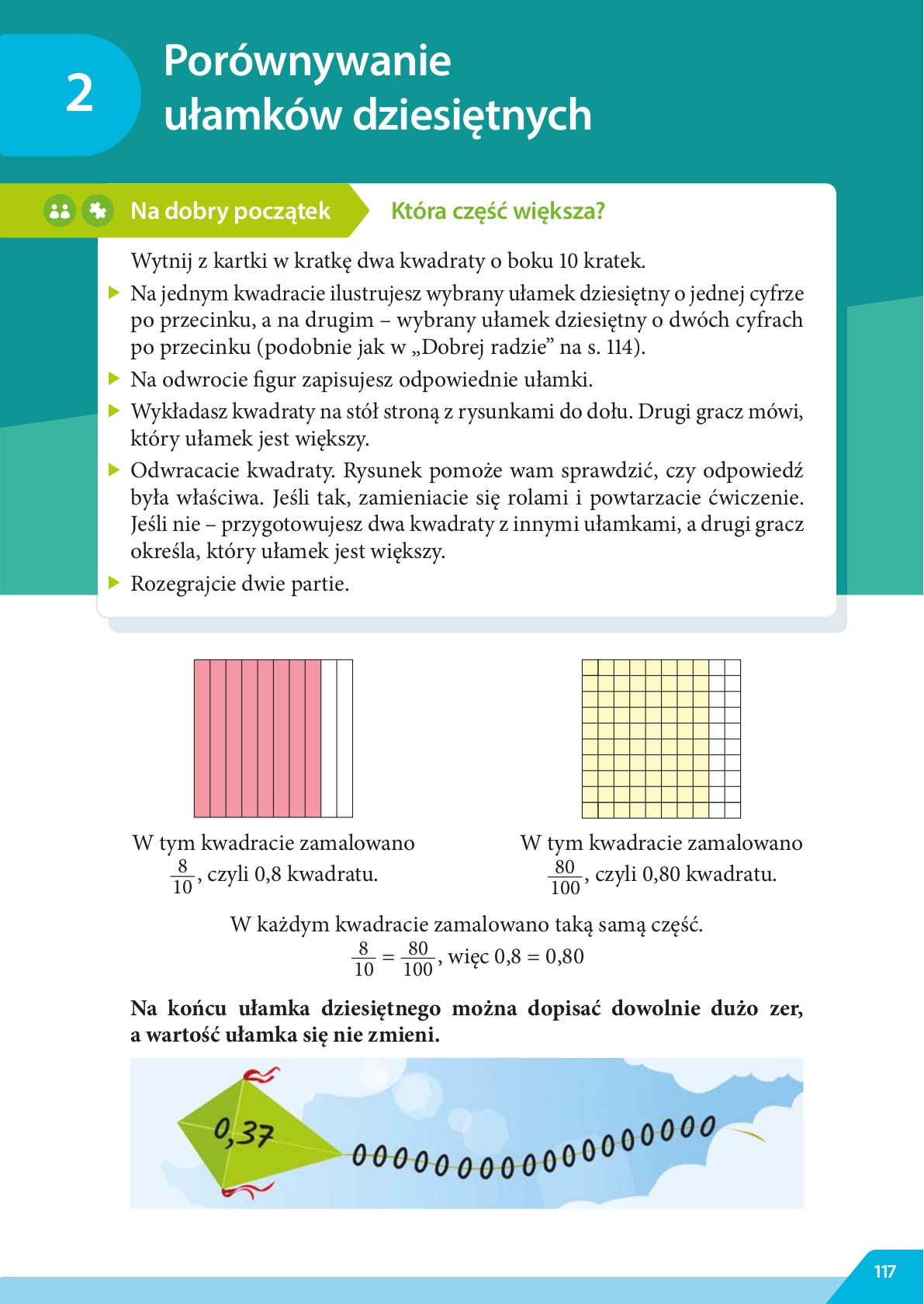 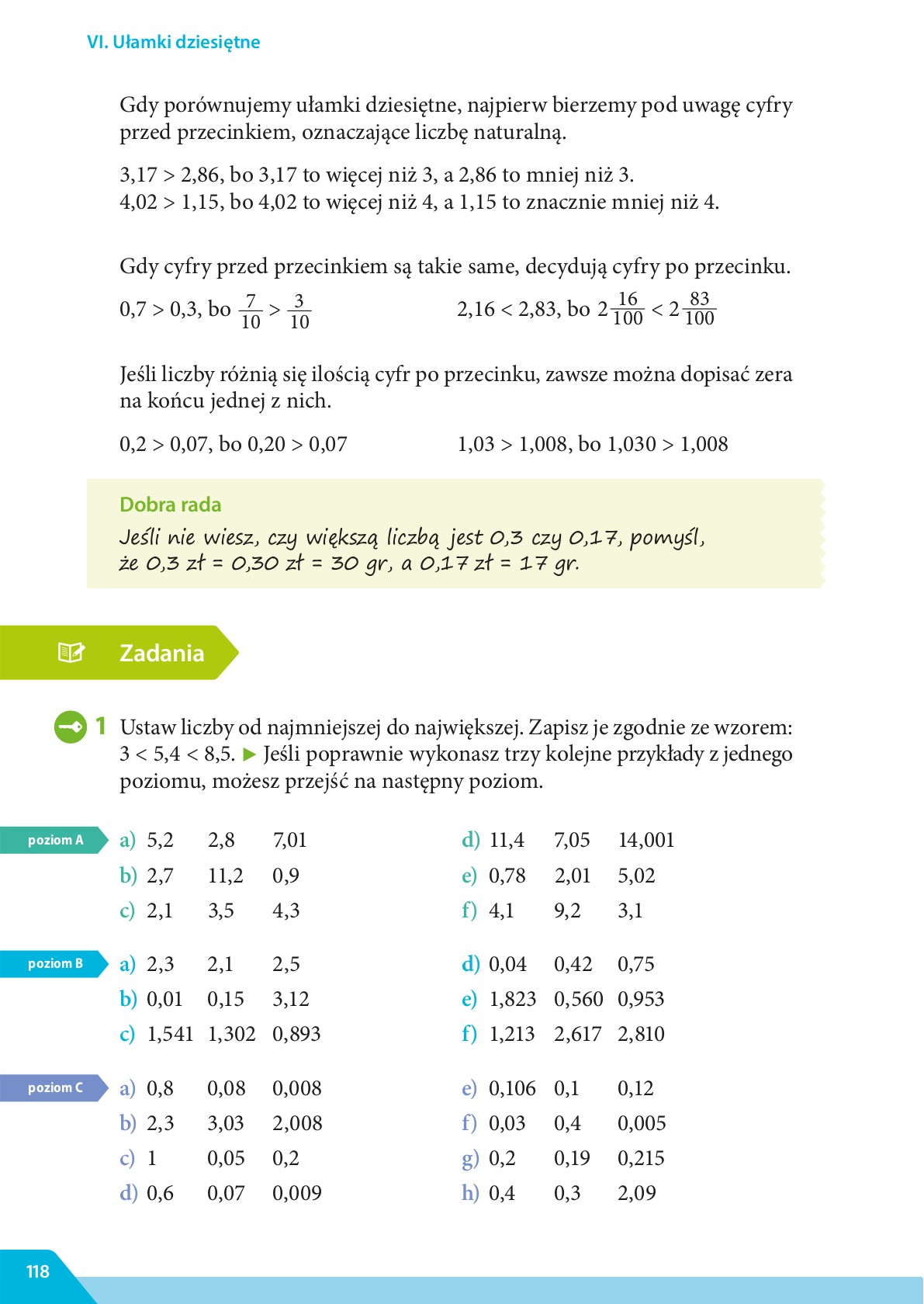 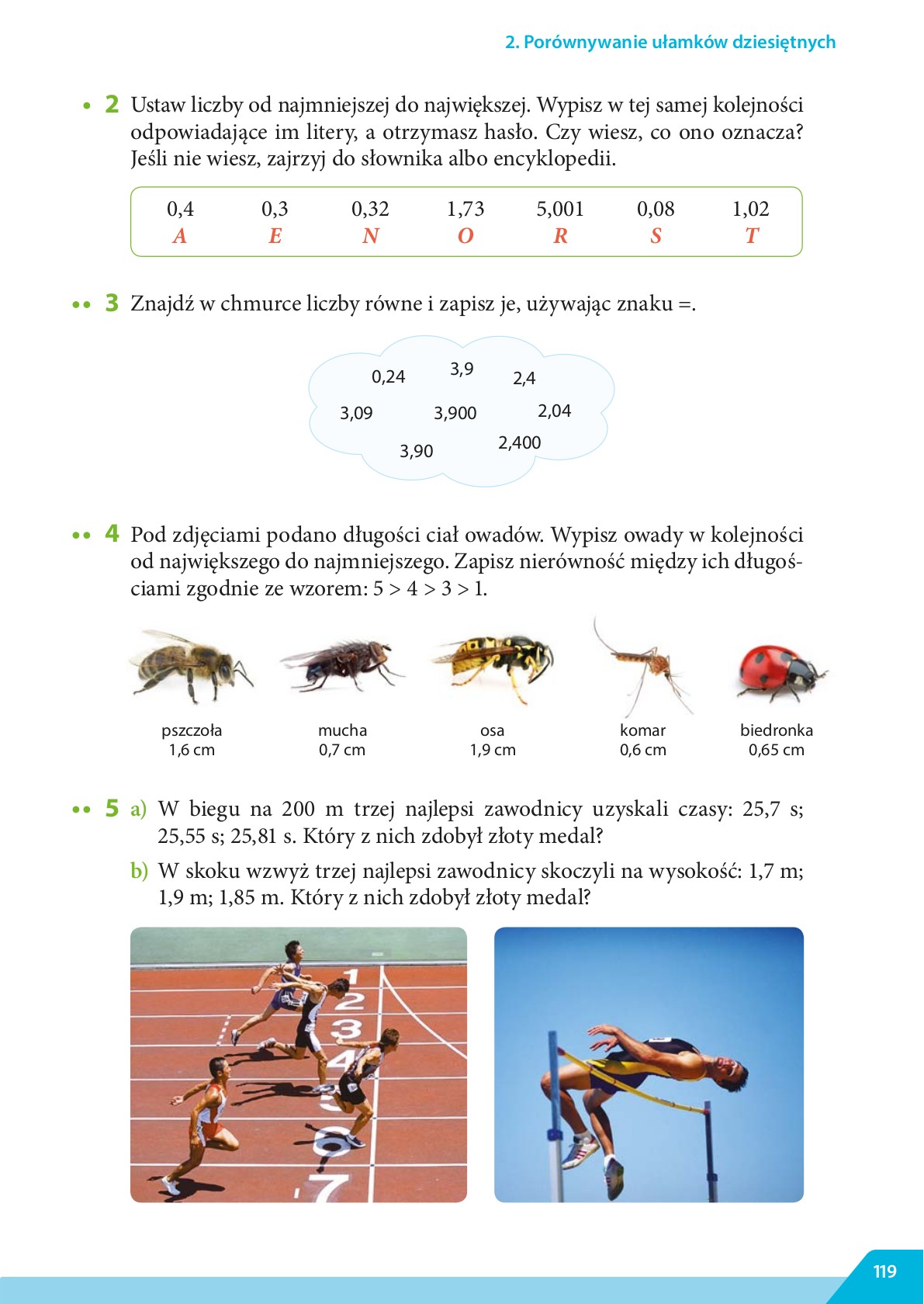 